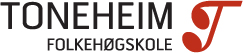 Skien Domkirke 26. april 2016 kl.19.00NummerEnsemble / utøverDirigent/AkkompagnatørFestive OuvertureDmitri Shostakovich	KorpsMorten Sanner	All or nothing at allMusikk: Arthur AltmanVictor Pedersen, gitarVetle Laupsa, bassBenjamin Sagebø, slagverkVictor Pedersen, gitarVetle Laupsa, bassBenjamin Sagebø, slagverkSleepMusikk: Eric WhitacreTekst: Charles A Silvestri	Snart kysser hun sin venn i rosenhagen Tekst: Inger HagerupMusikk: Torbjørn DyrudSkolekor Håvard Forvemo	Horn concerto, op 91 R. GlièreMia Dagsvik, walthorn 	Piano: Torgeir KoppangForventningMusikk: Elin RosselandMalin Ødegård, sangHåvard Aufles, pianoMagnus Bechmann Hansen, bassSindre Bakkåker, slagverkMalin Ødegård, sangHåvard Aufles, pianoMagnus Bechmann Hansen, bassSindre Bakkåker, slagverkDaemon irrepit callidusMusikk: György OrbánStabat mater	Musikk: Andrew SmithTekst: Jacopone Da TodiEven when He is silentMusikk: Kim André ArnesenTekst: ukjentKammerkorHåvard ForvemoTrio opus 11 B-durL. van BeethovenMarie Kortner, pianoMattias Haaland, klarinettTord H Bremnes, celloMarie Kortner, pianoMattias Haaland, klarinettTord H Bremnes, celloExcursionMusikk: Patrick Glenn HarperUnderlige aftenlufte
Musikk: C Nielsen  Arr: Stig GustafsonTreblåseensembleKlassisk symfoni i D-dur1. SatsS. ProkofievSinfoniettaThorbjørn LundeChichester psalms sats 2Musikk: L. BernsteinSkolekor Kor, orkester 	Solist: Edvard T HasseldalHåvard Forvemo